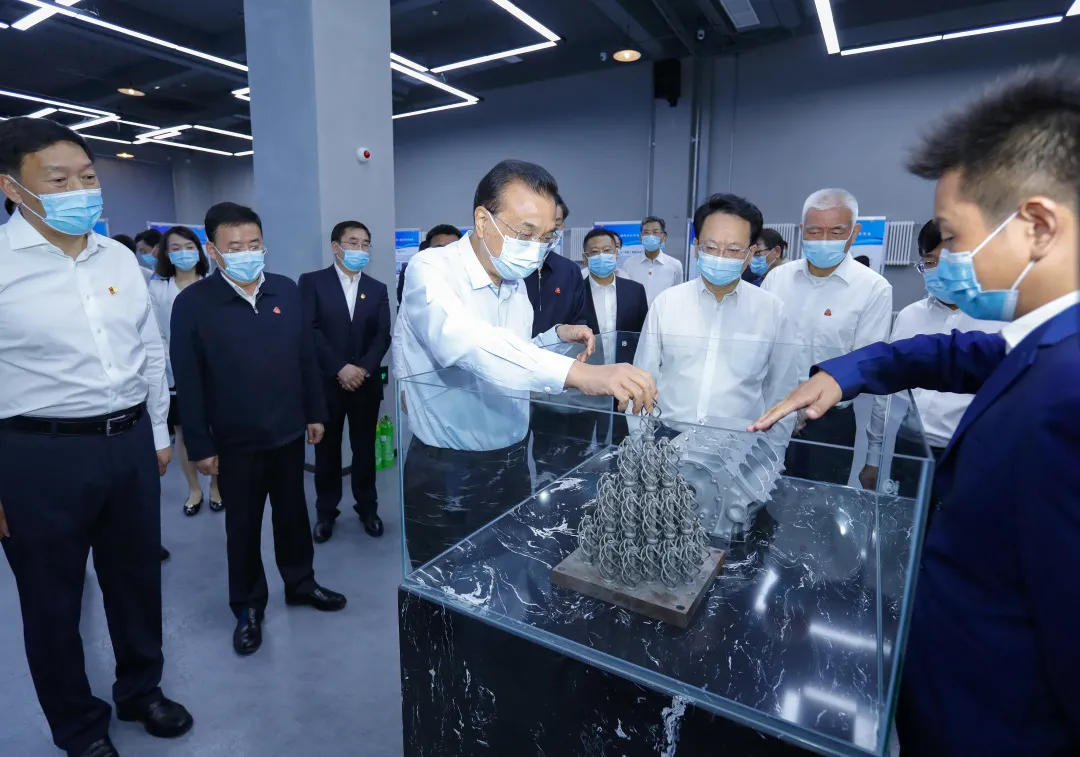 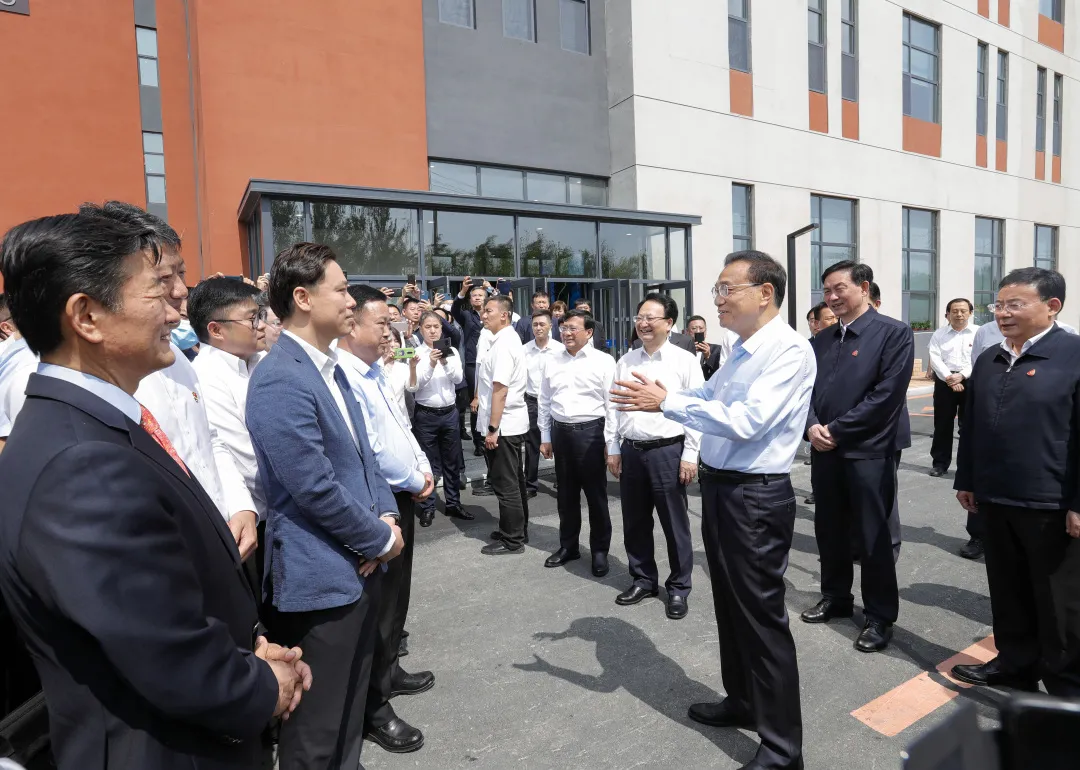 李克强6月16日在吉林长春考察中韩（长春）国际合作示范区。该区于2020年4月设立，目前共有中外企业近700家。总理询问园区内韩企负责人为何选择来这里投资，对方告诉总理，长春与韩国地理距离近，汽车产业链条完备，教育和人才资源也很丰富，在这里投资是一个很好的选择。总理又问目前有什么困难需要解决。这位韩企负责人说，希望对外国中小企业来华投资提供更多的政策指导和支持。李克强说，中国欢迎更多外国中小企业来华投资兴业，我们会一视同仁。中小企业铺天盖地，大企业才能顶天立地。政府会想办法，解决中小企业遇到的共性问题，让他们蓄积持续发展的动力。李克强表示，吉林面向东北亚，要不断扩大开放。东北振兴还是要靠改革开放，让活力迸发出来，通过吸引各方人才技术，在东北亚乃至全世界的流动大市场中，提高东北自身的竞争力。东北这个“龙头”要昂起来，在改革开放中显示新的风采。